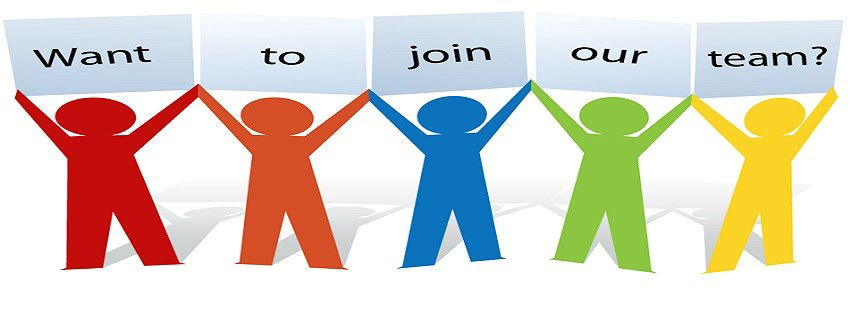 Do you have an interest in contributing to the TPTA that will help enhance the area of PT Practice across the State? Keep reading to learn more about what your involvement in the TPTA Practice and Professional Development Committee can look like and how to take the next step to become a volunteer. The TPTA Practice and Professional Development committee is open to PTs and PTAs passionate about advancing the area of practice and enhancing professional development throughout the area of PT.  Who We Are:  The TPTA Practice Committee serves as a resource and provides support to all members across Texas. The committee members assist in answering questions related to the Texas Physical Therapy Practice Act. A talented and experienced group of TPTA PTs and PTAs from a variety of settings and specialties serve as volunteers this capacity.  As APTA members, many resources are made available via section lists and message boards.  However, this expert group provides TPTA members a group of local experts who  are more familiar with clinical practice in the state of Texas.  Our Goal:  Promote the highest standards of PT practice through educational offerings, communications,  and advocacy by:  	cultivating innovative, convenient methods by which PTs and PTAs can acquire and integrate professional knowledge and skills;  	promoting resources available to members through the chapter website, newsletters, and meetings;  	promoting continuing education opportunities and resources to allow for clinical practice development of all PTs and PTAs.  What We Do:  The Practice Committee meets regularly via phone conference to discuss current practice  related issues and to determine what actions should be taken to address those issues.  The committee also develops multiple practice related webinars on emerging and relatable topics that will add value to your clinical and professional repertoire.   Interested in learning more about becoming a member of the Practice Committee?  Contact TPTA staff at   Lgreen@tpta.org or via phone (512) 477-1818.    TPTA Practice and Professional Development Committee